OAKDALE JOINT UNIFIED SCHOOL DISTRICT 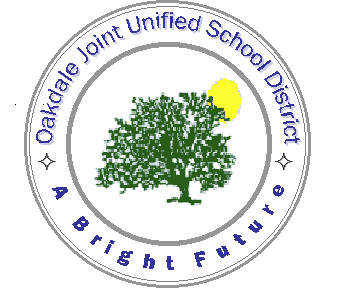  District Office      168 South 3rd Avenue     (209) 848-4884     Fax: (209) 847-0155Request for Medication Administration During School Hours(Spanish)Student: ____________________________________ DOB: ________________Teacher: ____________________________________ Grade: _______________TO BE COMPLETED BY AN AUTHORIZED CALIFORNIA HEALTH CARE PROVIDER CALIFORNIA CODE OF REGULATIONS TITLE 5, SECTION 601(A)TO BE COMPLETED BY AN AUTHORIZED CALIFORNIA HEALTH CARE PROVIDER CALIFORNIA CODE OF REGULATIONS TITLE 5, SECTION 601(A)TO BE COMPLETED BY AN AUTHORIZED CALIFORNIA HEALTH CARE PROVIDER CALIFORNIA CODE OF REGULATIONS TITLE 5, SECTION 601(A)TO BE COMPLETED BY AN AUTHORIZED CALIFORNIA HEALTH CARE PROVIDER CALIFORNIA CODE OF REGULATIONS TITLE 5, SECTION 601(A)TO BE COMPLETED BY AN AUTHORIZED CALIFORNIA HEALTH CARE PROVIDER CALIFORNIA CODE OF REGULATIONS TITLE 5, SECTION 601(A)TO BE COMPLETED BY AN AUTHORIZED CALIFORNIA HEALTH CARE PROVIDER CALIFORNIA CODE OF REGULATIONS TITLE 5, SECTION 601(A)TO BE COMPLETED BY AN AUTHORIZED CALIFORNIA HEALTH CARE PROVIDER CALIFORNIA CODE OF REGULATIONS TITLE 5, SECTION 601(A)TO BE COMPLETED BY AN AUTHORIZED CALIFORNIA HEALTH CARE PROVIDER CALIFORNIA CODE OF REGULATIONS TITLE 5, SECTION 601(A)TO BE COMPLETED BY AN AUTHORIZED CALIFORNIA HEALTH CARE PROVIDER CALIFORNIA CODE OF REGULATIONS TITLE 5, SECTION 601(A)*Self-Administration ONLY for Auto-Injectable Epinephrine, Inhaled Medication, and Diabetes Medication *Self-Administration ONLY for Auto-Injectable Epinephrine, Inhaled Medication, and Diabetes Medication *Self-Administration ONLY for Auto-Injectable Epinephrine, Inhaled Medication, and Diabetes Medication *Self-Administration ONLY for Auto-Injectable Epinephrine, Inhaled Medication, and Diabetes Medication *Self-Administration ONLY for Auto-Injectable Epinephrine, Inhaled Medication, and Diabetes Medication *Self-Administration ONLY for Auto-Injectable Epinephrine, Inhaled Medication, and Diabetes Medication *Self-Administration ONLY for Auto-Injectable Epinephrine, Inhaled Medication, and Diabetes Medication *Self-Administration ONLY for Auto-Injectable Epinephrine, Inhaled Medication, and Diabetes Medication *Self-Administration ONLY for Auto-Injectable Epinephrine, Inhaled Medication, and Diabetes Medication DX/REASONMEDICATIONDOSEROUTETIMESIDE EFFECTSFor as needed meds, symptoms allowing administrationTo be kept in the health office*Student may self-carry and self-administer          If indicated (checked) above, I give permission for the above student to carry and self-administer medication. I have confirmed that the student is capable of appropriate self-administration. If the student is younger than 18, the parent/guardian assumes all liability related to this student’s use, timing and technique in self-administering this medication. Other medication(s) will be kept and administered accordingly.           I understand that specialized physical health care services may be performed by unlicensed/non-medical designated school personnel under the training and supervision provided by the school nurse or other health care professional.Physician Signature: _________________________________ Date: ______________Physician Name: (Please Print)____________________________________________Address:______________________________________________________________ Telephone: ___________________________ Fax: ____________________________           Clinic Stamp Here          If indicated (checked) above, I give permission for the above student to carry and self-administer medication. I have confirmed that the student is capable of appropriate self-administration. If the student is younger than 18, the parent/guardian assumes all liability related to this student’s use, timing and technique in self-administering this medication. Other medication(s) will be kept and administered accordingly.           I understand that specialized physical health care services may be performed by unlicensed/non-medical designated school personnel under the training and supervision provided by the school nurse or other health care professional.Physician Signature: _________________________________ Date: ______________Physician Name: (Please Print)____________________________________________Address:______________________________________________________________ Telephone: ___________________________ Fax: ____________________________           Clinic Stamp Here          If indicated (checked) above, I give permission for the above student to carry and self-administer medication. I have confirmed that the student is capable of appropriate self-administration. If the student is younger than 18, the parent/guardian assumes all liability related to this student’s use, timing and technique in self-administering this medication. Other medication(s) will be kept and administered accordingly.           I understand that specialized physical health care services may be performed by unlicensed/non-medical designated school personnel under the training and supervision provided by the school nurse or other health care professional.Physician Signature: _________________________________ Date: ______________Physician Name: (Please Print)____________________________________________Address:______________________________________________________________ Telephone: ___________________________ Fax: ____________________________           Clinic Stamp Here          If indicated (checked) above, I give permission for the above student to carry and self-administer medication. I have confirmed that the student is capable of appropriate self-administration. If the student is younger than 18, the parent/guardian assumes all liability related to this student’s use, timing and technique in self-administering this medication. Other medication(s) will be kept and administered accordingly.           I understand that specialized physical health care services may be performed by unlicensed/non-medical designated school personnel under the training and supervision provided by the school nurse or other health care professional.Physician Signature: _________________________________ Date: ______________Physician Name: (Please Print)____________________________________________Address:______________________________________________________________ Telephone: ___________________________ Fax: ____________________________           Clinic Stamp Here          If indicated (checked) above, I give permission for the above student to carry and self-administer medication. I have confirmed that the student is capable of appropriate self-administration. If the student is younger than 18, the parent/guardian assumes all liability related to this student’s use, timing and technique in self-administering this medication. Other medication(s) will be kept and administered accordingly.           I understand that specialized physical health care services may be performed by unlicensed/non-medical designated school personnel under the training and supervision provided by the school nurse or other health care professional.Physician Signature: _________________________________ Date: ______________Physician Name: (Please Print)____________________________________________Address:______________________________________________________________ Telephone: ___________________________ Fax: ____________________________           Clinic Stamp Here          If indicated (checked) above, I give permission for the above student to carry and self-administer medication. I have confirmed that the student is capable of appropriate self-administration. If the student is younger than 18, the parent/guardian assumes all liability related to this student’s use, timing and technique in self-administering this medication. Other medication(s) will be kept and administered accordingly.           I understand that specialized physical health care services may be performed by unlicensed/non-medical designated school personnel under the training and supervision provided by the school nurse or other health care professional.Physician Signature: _________________________________ Date: ______________Physician Name: (Please Print)____________________________________________Address:______________________________________________________________ Telephone: ___________________________ Fax: ____________________________           Clinic Stamp Here          If indicated (checked) above, I give permission for the above student to carry and self-administer medication. I have confirmed that the student is capable of appropriate self-administration. If the student is younger than 18, the parent/guardian assumes all liability related to this student’s use, timing and technique in self-administering this medication. Other medication(s) will be kept and administered accordingly.           I understand that specialized physical health care services may be performed by unlicensed/non-medical designated school personnel under the training and supervision provided by the school nurse or other health care professional.Physician Signature: _________________________________ Date: ______________Physician Name: (Please Print)____________________________________________Address:______________________________________________________________ Telephone: ___________________________ Fax: ____________________________           Clinic Stamp Here          If indicated (checked) above, I give permission for the above student to carry and self-administer medication. I have confirmed that the student is capable of appropriate self-administration. If the student is younger than 18, the parent/guardian assumes all liability related to this student’s use, timing and technique in self-administering this medication. Other medication(s) will be kept and administered accordingly.           I understand that specialized physical health care services may be performed by unlicensed/non-medical designated school personnel under the training and supervision provided by the school nurse or other health care professional.Physician Signature: _________________________________ Date: ______________Physician Name: (Please Print)____________________________________________Address:______________________________________________________________ Telephone: ___________________________ Fax: ____________________________           Clinic Stamp Here          If indicated (checked) above, I give permission for the above student to carry and self-administer medication. I have confirmed that the student is capable of appropriate self-administration. If the student is younger than 18, the parent/guardian assumes all liability related to this student’s use, timing and technique in self-administering this medication. Other medication(s) will be kept and administered accordingly.           I understand that specialized physical health care services may be performed by unlicensed/non-medical designated school personnel under the training and supervision provided by the school nurse or other health care professional.Physician Signature: _________________________________ Date: ______________Physician Name: (Please Print)____________________________________________Address:______________________________________________________________ Telephone: ___________________________ Fax: ____________________________           Clinic Stamp HereDEBE SER LLENADO POR UN PADRE/GUARDIÁN          Yo pido que a mi niño se le permita tomar medicamentos durante las horas de escuela de acuerdo a las instrucciones del Doctor del niño.  Yo entiendo es mi responsabilidad traer los medicamentos en su envase original provisto por la farmacia, con el rotulo que contenga el nombre del niño, el nombre del medicamento, la dosis, y las instrucciones (Código Educacional 49423) y de notificarle a la escuela si hay un cambio de medicamentos o si el niño ya no la necesita.  Yo le doy autorización al personal de escuela de asistir con este medicamentos (Código Educacional Sección 49423 y 49480).  Doy mi consentimiento para el intercambio de información entre el doctor y/o el farmacólogo y la enfermera de la escuela o su designado para asegurar la administración segura del medicamento(s) incluido(s) en la lista su doctor.  Yo entiendo esta forma debe ser puesta al día cada año y también cuando cambie la receta.  Yo entiendo que desechara los medicamentos que no se recojan una semana después del terminar el año escolar. Firma del Padre/Guardián: ____________________________________________Fecha: _______________________Números de teléfono durante el día: _________________________________y_____________________________________STUDENT CONTRACT FOR CARRYING OWN MEDICATION: I ________________________________will be responsible for carrying, administering, and keeping safe at all times, my medication. I will use the medication in the way prescribed by my physician. I will not show or share my medication with other students. I will immediately report to persons in charge if my medication is missing.  